ΕΛΛΗΝΙΚΗ ΔΗΜΟΚΡΑΤΙΑ				ΑΝΑΡΤΗΤΕΑ ΣΤΟ ΔΙΑΔΙΚΤΥΟΟΡΘΗ ΕΠΑΝΑΛΗΨΗ 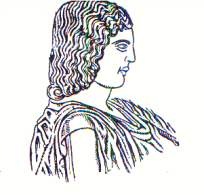 ΓΕΩΠΟΝΙΚΟ  ΠΑΝΕΠΙΣΤΗΜΙΟ  ΑΘΗΝΩΝ                  Αθήνα, 4.10.2017ΣΧΟΛΗ  ΑΓΡΟΤΙΚΗΣ ΠΑΡΑΓΩΓΗΣ,  ΥΠΟΔΟΜΩΝ              Αρ. πρωτ.: 286&ΠΕΡΙΒΑΛΛΟΝΤΟΣΓΡΑΜΜΑΤΕΙΑ ΚΟΣΜΗΤΕΙΑΣΠληροφορίες: Ειρήνη ΤρικοίληΤαχ. Δ/νση: Ιερά Οδός 75, 11855 Αθήνα           Τηλ.: 210 5294438                                                                   Φαξ: 210 5294442 e-mail: irini@aua.gr ΠΡΟΚΗΡΥΞΗ ΕΚΛΟΓΩΝΓια την ανάδειξη Διευθυντή Τομέα Γεωργίας, Βελτίωσης Φυτών, Βιομετρίας και Μετεωρολογίαςτου Τμήματος Επιστήμης Φυτικής Παραγωγής, του Γ.Π.Α.καιΠΡΟΣΛΗΣΗ ΕΚΔΗΛΩΣΗΣ ΕΝΔΙΑΦΕΡΟΝΤΟΣΟ Κοσμήτορας της Σχολής Αγροτικής Παραγωγής, Υποδομών και Περιβάλλοντος του Γεωπονικού Πανεπιστημίου ΑθηνώνΠΡΟΚΗΡΥΣΣΕΙ:Εκλογές για την ανάδειξη Διευθυντή Τομέα Γεωργίας, Βελτίωσης Φυτών, Βιομετρίας και Μετεωρολογίας, του Τμήματος Επιστήμης Φυτικής Παραγωγής.Ως ημερομηνία διεξαγωγής των εκλογών ορίζεται η Τετάρτη 25-10-2017, από τις 9:15 πμ. έως τις 10:15 πμ. Οι εκλογές θα διεξαχθούν στην Αίθουσα Εκλογών του Ιδρύματος.Οι ενδιαφερόμενοι για τη θέση του Διευθυντή Τομέα Γεωργίας, Βελτίωσης Φυτών, Βιομετρίας και Μετεωρολογίας, που πληρούν τις προϋποθέσεις, καλούνται να υποβάλουν την υποψηφιότητά τους στη Γραμματεία της Κοσμητείας μέχρι τη Τετάρτη 11 Οκτωβρίου 2017, ώρα 14:00 μμ.Ο ΚΟΣΜΗΤΟΡΑΣ ΤΗΣ ΣΧΟΛΗΣΑΓΡΟΤΙΚΗΣ ΠΑΡΑΓΩΓΗΣ, ΥΠΟΔΟΜΩΝ &ΠΕΡΙΒΑΛΛΟΝΤΟΣΙΩΑΝΝΗΣ ΠΟΛΙΤΗΣΚΑΘΗΓΗΤΗΣΗ παρούσα προκήρυξη να αναρτηθεί στην κεντρική Ιστοσελίδα του Πανεπιστημίου, σ’ αυτή της Σχολής Αγροτικής Παραγωγής, Υποδομών και Περιβάλλοντος, καθώς και του Τμήματος Επιστήμης Φυτικής Παραγωγής και να σταλεί μέσω ηλεκτρονικού ταχυδρομείου σε όλα τα μέλη ΔΕΠ, Ε.Ε.Π. , ΕΔΙΠ και ΕΤΕΠ του Τομέα Γεωργίας, Βελτίωσης Φυτών, Βιομετρίας και Μετεωρολογίας (όπως ο Πίνακας Διανομής).ΚΟΙΝΟΠΟΙΗΣΗΠρυτανείαΓραμματεία Συγκλήτου Διεύθυνση ΔιοικητικούΠρόεδρο Τμήματος ΕΦΠΔιευθυντή Τομέα Γραμματεία Τμήματος ΕΦΠΓραμματέα ΤομέαΠίνακας Διανομής Τομέας Γεωργίας, Βελτίωσης Φυτών, Βιομετρίας και Μετεωρολογίας Α/ΑΟΝΟΜΑΤΕΠΩΝΥΜΟΠΑΤΡΩΝΥΜΟΒολουδάκης ΑνδρέαςΕυάγγελοςΓκούφα ΜαρίαΝικόλαοςΔρούλια ΦωτούλαΗλίαςΚαμούτσης ΑθανάσιοςΠαναγιώτηςΚατσιλέρος ΑναστάσιοςΔημήτριοςΜατσούκης ΑριστείδηςΣπυρίδωνΜπεμπέλη ΠηνελόπηΙωάννηςΜπιλάλης ΔημήτριοςΙωάννηςΜωραΐτης ΔημήτριοςΣπυρίδωνΟικονόμου-Αντώνακα Γαρυφαλλιά ΚωνσταντίνοςΠαπαδόπουλος ΓεώργιοςΚωνσταντίνοςΠαπαθεοχάρη Αικατερίνη - ΓιολάνταΕυάγγελοςΠαπαστυλιανού-Παπασωτηρίου Παναγιώτα-ΘηρεσίαΣτυλιανόςΣωτηράκογλου ΚυριακίτσαΑναστάσιοςΤάνη ΕλένηΕυάγγελοςΤραυλός Ηλίας ΣωκράτηςΤσίρος ΙωάννηςΞενοφώνΤσιώρος ΣτυλιανόςΙωάννηςΧαραλαμπόπουλος ΙωάννηςΝικόλαος